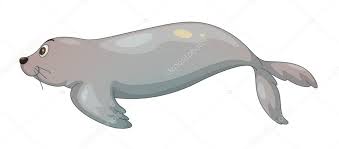 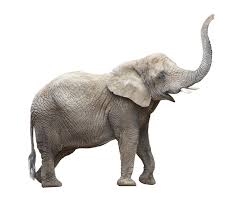 f                                  F                              f                              F                              f                              F                              f                             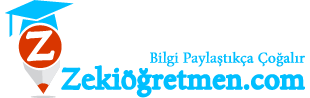 F                            